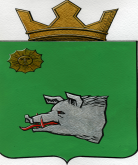 АДМИНИСТРАЦИЯ МАЙСКОГОСЕЛЬСКОГО ПОСЕЛЕНИЯКРАСНОКАМСКОГО МУНИЦИПАЛЬНОГО РАЙОНАПЕРМСКОГО КРАЯ ПОСТАНОВЛЕНИЕ  02.05.2017										      № 70Об утверждении Положения об антитеррористической комиссии Майского сельского поселения и ее составаВ соответствии с федеральными законами от 6 октября 2003 г. N 131-ФЗ «Об общих принципах организации местного самоуправления в Российской Федерации», от 6 марта 2006 г. N 35-ФЗ «О противодействии терроризму», Указом Президента РФ от 15 февраля 2006 г. №116 «О мерах по противодействию терроризму», в целях участия в профилактике терроризма и экстремизма, а также в минимизации и (или) ликвидации последствий проявлений терроризма и экстремизма в границах Майского сельского поселения, администрация Майского сельского поселения ПОСТАНОВЛЯЕТ: Утвердить прилагаемые:Положение об антитеррористической комиссии Майского сельского поселения (приложение №1).Состав антитеррористической комиссии Майского сельского поселения (приложение №2).План работы антитеррористической комиссии Майского сельского поселения (приложение №3).Настоящее постановление подлежит опубликованию в информационном бюллетене администрации Майского сельского поселения «Майский вестник» и на официальном сайте администрации Майского сельского поселения http//:www.adm-maisk.ru/.Контроль за исполнением постановления оставляю за собой. И.о.главы сельского поселения-главы администрацииМайского сельского поселения					      В.А. ЛитвинаИсп. Федосеева Е.Н., 92-330Приложение 1к постановлению администрации Майского сельского поселения от 02.05.2017 № 70 Положение об антитеррористической комиссии Майского сельского поселения1. Общие положения.Антитеррористическая комиссия Майского сельского поселения (далее - Комиссия) создается нормативным правовым актом Майского сельского поселения (далее - поселение) в целях организации участия в профилактике терроризма и экстремизма, а также в минимизации и (или) ликвидации последствий проявления терроризма и экстремизма в границах поселения.В своей деятельности Комиссия руководствуется Конституцией Российской Федерации, федеральными законами, указами Президента Российской Федерации, постановлениями Правительства Российской Федерации, законами Пермского края, нормативными правовыми актами губернатора Пермского края, постановлениями Правительства Пермского края, а также настоящим Положением.2. Основные задачи.       1.   Основными задачами Комиссии являются:профилактика терроризма и экстремизма на территории поселения, в том числе выявление и последующее устранение причин и условий, способствующих проявлениям терроризма и экстремизма;решение иных задач, предусмотренных законодательством Российской Федерации, Пермского края по противодействию терроризму.3. Функции комиссии.1. Минимизация и (или) ликвидация последствий проявления терроризма и экстремизма на территории поселения.Контроль выполнения решений антитеррористической комиссии Пермского края.Взаимодействие с антитеррористической комиссией Краснокамского муниципального района;Взаимодействие с органами государственной власти, осуществляющими противодействие терроризму и экстремизму.4. Права и обязанности комиссии.Комиссия имеет право:запрашивать и получать в пределах своей компетенции у предприятий, организации, учреждений, расположенных на территории поселения, документы, имеющие отношение к деятельности по противодействию терроризму и экстремизму; направлять в случае выявления нарушений требований законодательства по вопросам противодействия терроризму и экстремизму соответствующую информацию в правоохранительные органы;проводить проверки муниципальных предприятий и учреждений Майского сельского поселения по выполнению требований законодательства по противодействию терроризму и экстремизму;составлять по результатам проверок соответствующие акты с оценкой состояния безопасности муниципальных предприятий и учреждений от проявлений терроризма и экстремизма и предложениями по ее совершенствованию;проводить пропагандистскую работу с населением по разъяснению требований безопасности от проявлений терроризма и экстремизма.Обязанности Комиссии:выполнять решения антитеррористической комиссии Пермского края;согласовывать проведение мероприятий по противодействию терроризму и экстремизму с антитеррористической комиссией Краснокамского муниципального района;согласовывать проведение мероприятий по противодействию терроризму и экстремизму с органами государственной власти, осуществляющими данную работу;рассматривать итоги проведенных проверок муниципальных предприятий и учреждений по выполнению требований законодательства по противодействии терроризму и экстремизму на заседаниях Комиссии;принимать меры по устранению недостатков, выявленных при проведении проверок, выполнению требований законодательства по противодействию терроризму и экстремизму.Организация деятельности комиссии Состав комиссии утверждается постановлением администрации Майского сельского поселения.Председатель комиссии руководит её деятельностью и несет персональную ответственность за выполнение возложенных не неё задач.В состав комиссии включаются сотрудники администрации Майского сельского поселения, руководители предприятий и организаций, расположенных не территории Майского сельского поселения, руководители заинтересованных государственных органов и ведомств, а также могут включаться (по согласованию) представители организаций всех форм собственности. Комиссия осуществляет свою деятельность в соответствии с планом работы, утверждаемым председателем комиссии.Заседания комиссии проводятся по мере необходимости, но не реже одного раза в квартал. Заседание комиссии проводит председатель или его заместитель. Заседание комиссии считается правомочным, если на нем присутствуют более половины ее членов. В случае отсутствия члена комиссии на заседании он имеет право представлять свое мнение по рассматриваемым вопросам в письменной форме. На заседании комиссии могут приглашаться руководители государственных органов, организаций всех форм собственности, не включенные в состав комиссии.Решения комиссии принимаются большинством голосов присутствующих на заседании членов комиссии. В случае равенства голосов решающим является голос председательствующего на заседании.Решения, принимаемые на заседаниях комиссии, оформляются протоколами, которые подписываются председательствующим на заседании. По отдельным решениям могут быть подготовлены проекты правовых актов, которые в установленном порядке вносятся на рассмотрение главы сельского поселения – главы  администрации Майского сельского поселения.Организационно-техническое обеспечение работы комиссии осуществляется администрацией Майского сельского поселения.Приложение 2к постановлению администрации Майского сельского поселения от 02.05.2017 № 70 СОСТАВантитеррористической комиссииМайского сельского поселенияПриложение 3к постановлению администрации Майского сельского поселения от 02.05.2017 № 70 План работы антитеррористической комиссии (АТК)Майского сельского поселенияПредседатель комиссии- Глава сельского поселения – глава администрации Майского сельского поселенияЗаместитель председателя комиссии- Первый заместитель главы администрации по вопросам жизнеобеспеченияСекретарь комиссии- Помощник первого заместителя по вопросам землеустройства, ГО и ЧСЧлены комиссии:Заместитель главы администрации по экономике и финансам.Советник главы администрации по правовым вопросам.Главный специалист по учету населения и социальной работе.Представитель  ОМВД России по Краснокамскому району.Представитель ОУ ФСБ РФ в г. Краснокамске (по согласованию).Участковый уполномоченный полиции (закрепленный за Майским сельским поселением).Представитель  МБОУ «Майская СОШ» (по согласованию).Представитель  МБДОУ «Детский сад №7» (по согласованию).Представитель  МБДОУ «Детский сад №40» (по согласованию). Представитель МБУК «ДК пос.Майский» (по согласованию). Представитель МАОУ ДОД «ДЮСШ п.Майский» (по согласованию). Представитель МБУК ДО «ДШИ п.Майский» (по согласованию). Представитель ООО УК «ЖКХ пос.Майский» (по согласованию). Представитель МУП «Майский» Майского сельского поселения (по согласованию). Представитель ООО «Пермский свинокомплекс» (по согласованию). Представитель ООО «Труженик» (по согласованию).№ п/пПроводимые мероприятияИсполнителиСрок исполнения1.Заседание комиссии по вопросам предупредительно-профилактических мер по противодействию террористическим угрозам и обеспечению безопасности граждан на территории Майского сельского поселения АТКпериодически в течение года, не реже 1 раза в квартал2.Продолжить распространение среди населения, листовок и методических   рекомендаций по обеспечению безопасности граждан. При проведении сходов граждан планировать вопросы  на тему антитеррористической деятельностиАТК, специалисты администрации Майского с/пв течение года3.Усилить контроль за миграционным процессом на территории Майского сельского поселения председатели ТОС, старосты населен.пунктов, ООО УК «ЖКХ п.Майский» , участковый МСПв течение года4.Подготовка и реализация нормативно-правовых  и законодательных актов, направленных на проведение мероприятий по профилактике терроризма и экстремизма, минимизация и ликвидация последствий проведений терроризма и экстремизма на территории поселенияАТКв течение года5.Заседание комиссии по вопросу о состоянии антитеррористической и противопожарной защищенности общеобразовательных учреждений в период подготовки к новому учебному годуАТК, МБОУ «Майская СОШ», детские сады №7 и №403 кв. 6.Мероприятия, направленные на защиту от несанкционированного доступа к системам хозяйственно-питьевого водоснабженияАТК, ООО «Пермский свинокомплекс», ООО УК «ЖКХ п.Майский», МУП «Майский» в течение года7.Обеспечение строгого режима ограничения доступа посторонних лиц в подвальные помещения, чердаки, электрощитовые, складские помещения, многоквартирных домов, учреждений культуры, общеобразовательных учреждений  Руководители учреждений, ООО УК «ЖКХ п.Майский», МУП «Майский»в течение года